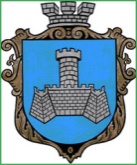 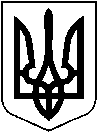 УКРАЇНАХМІЛЬНИЦЬКА МІСЬКА РАДАВІННИЦЬКОЇ ОБЛАСТІВиконавчий комітетР І Ш Е Н Н Явід “     ”  вересня 2023 р                                                                     №Про  припинення піклування над  дитиною-сиротою Г.М. А., _ р.н. та звільнення  гр. К. Т. Д.  від обов’язків піклувальника над дитиноюРозглянувши заяву громадянки К. Т. Д., місце проживання якої зареєстровано за адресою: В. область, Х. район, с. В., вул. Ц., _, неповнолітньої Г. М. Андріївни, місце проживання якої зареєстровано за адресою: В. область, Х. район, с.З., вул. Ш., _ про  звільнення    К. Т. Д. від обов’язків піклувальника над дитиною-сиротою Г. М. А., _ р.н., заяву громадянина Г. С. М., місце проживання якого зареєстровано за адресою:  В. область, Х. район, с. М., пров. У., _  про те, що він бажає взяти під піклування свою племінницю Г. М. А., враховуючи те, що між   піклувальником та дитиною склалися стосунки, які перешкоджають здійсненню   піклування, взявши до уваги  пропозицію комісії з питань захисту прав дитини від  19.09.2023 р. № 22/7,   керуючись п. 49 постанови Кабінету Міністрів України від 24.09.2008 р. № 866 «Питання діяльності органів опіки та піклування пов’язаної із захистом прав дитини»,  ст. ст. 250, 251 Сімейного кодексу України, ст. 75 Цивільного кодексу України, ст. ст. 34, 59 Закону України «Про місцеве самоврядування в України», виконком Хмільницької міської радиВирішив:1.  Припинити піклування над дитиною-сиротою Г.М.А., _ р.н. з _ року.2. Звільнити громадянку К.Т.Д.  від обов’язків піклувальника над дитиною-сиротою Г.М.А., _ р.н. з 30.09.2023 року.  3. Службі у справах дітей Хмільницької міської ради направити це рішення для врахування до Хмільницької районної військової адміністрації та виконавчого комітету Уланівської сільської ради Вінницької області. 4. Контроль за виконанням цього рішення покласти на заступника міського голови з питань діяльності виконавчих органів міської ради Сташка А.В.Міський голова                                                                Микола ЮРЧИШИН